BEDFORD HIGH SCHOOL GOVERNING BOARD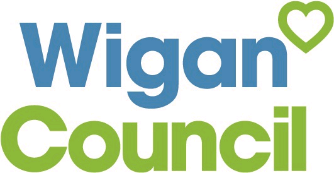 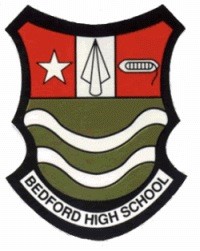 2020/21 TERMS OF REFERENCEAD HOC COMMITTEESAt the conclusion of the meeting where the decision has been made to remove an elected Governor, the Governing Board will review and confirm the membership of the Appeals Panel.PUPIL DISCIPLINE COMMITTEEPUPIL DISCIPLINE COMMITTEEMembersThree members of the Governing Board with the exception of the Headteacher.The Clerk to the Governing Board will contact three members of the Governing Board by random selection.If a Governor has a connection with the pupil, or knowledge of the incident that led to the exclusion that could affect his or her ability to act impartially, he or she should step down.The Governing Body have agreed to collaborate to form a panel using the School Governance (Collaboration) (England) Regulations 2003 to discharge their functions jointly or wholly to Governors from other Schools.  Governor Services will be requested to contact Governors.  The Governing Body agree to abide by all decisions made by the panel.QuorumThreeMeetingsAs necessaryDelegationThis Committee has Delegated PowersCommittee ChairElected by the CommitteeClerk to the CommitteeArranged by the Governing BoardMinutesTo be approved by the Committee ChairAdministrative ResponsibilitiesEnsure decisions are clearly minuted.Ensure that declarations of pecuniary interest are recorded at each meeting.PERMISSIBLE DELEGATED FUNCTIONS – PUPIL DISCIPLINEPERMISSIBLE DELEGATED FUNCTIONS – PUPIL DISCIPLINE1To review permanent exclusions and fixed period exclusions converted to permanent exclusions.2To consider any representations from parents where a pupil has been excluded for five school days or fewer.3To consider the exclusion of all pupils given a fixed term exclusion of more than five but no more than fifteen school days in one term if requested to do so by the parent.4To consider any exclusion that would result in a pupil missing a public examination or national curriculum test.5To consider all fixed period exclusions totalling more than fifteen school days (or which brings the pupil’s number of days of exclusion to more than fifteen in one term) (lunchtime exclusions account for the equivalent of a half day exclusion).6To consider the circumstances in which the pupil was excluded.7To consider any representations about the exclusion made by the parent and by the LA.8To consider whether the pupil should be reinstated immediately, reinstated by a particular date, or not reinstated.THE GENERAL COMPLAINTS PANELTHE GENERAL COMPLAINTS PANELMembersThree Members of the Governing Body with the exception of the Headteacher.If a Governor has a connection with the complainant or knowledge of the complaint that could affect his or her ability to act impartially, he or she should step down.When necessary the governing board will source governors on an ad hoc basis from Governor Services to sit on complaints panels. Such governors will have the appropriate skills, experience and training to perform this duty  The Governing Body agree to abide by all decisions made by the panel.QuorumThreeMeetingsAs necessaryDelegationThis Committee has Delegated PowersCommittee ChairElected by the CommitteeClerk to the CommitteeArranged by the Governing BoardMinutesTo be approved by the Committee ChairAdministrative ResponsibilitiesEnsure decisions are clearly minuted.Ensure that declarations of pecuniary interest are recorded at each meeting.PERMISSIBLE DELEGATED FUNCTIONS GENERAL COMPLAINTS PANELPERMISSIBLE DELEGATED FUNCTIONS GENERAL COMPLAINTS PANEL1To deal with complaints about the school, with the exception of:Admissions to schoolsStatutory assessments of Special Educational Needs and Disability (SEND)School re-organisation proposalsSafeguardingAllegations of professional abuseStaff grievances and disciplinary proceduresExclusion of children from schoolWhistleblowingComplaints about services provided by other providers who may use school premises or facilities.2To consider and make a decision about any complaint that has not been resolved at the earlier informal stages of the general school complaints procedure.The panel has the power to make decisions on behalf of the Governing Board and may:Dismiss the complaint in whole or in part;Uphold the complaint in whole or in part;Decide on the appropriate action to be taken to resolve the complaint if the complaint is upheldWhere appropriate recommend, to the next meeting of the full Governing Body, changes to the school's systems or procedures to ensure that problems of a similar nature do not recur. 3As well as addressing an individual’s complaint, the process of listening to and resolving complaints will contribute to school improvement. When individual complaints are heard, the Committee may identify underlying issues that need to be addressed. The Committee should make recommendations to the Governing Board for the purpose of school improvement.  STAFF DISMISSAL / GRIEVANCE / APPEALS COMMITTEESTAFF DISMISSAL / GRIEVANCE / APPEALS COMMITTEEMembersThree Members of the Governing Board with the exception of the Headteacher.If a Governor has a connection with the complainant or knowledge of the complaint that could affect his or her ability to act impartially, he or she should step down.The Governing Body have agreed to collaborate to form a panel using the School Governance (Collaboration) (England) Regulations 2003 to discharge their functions jointly or wholly to Governors from other Schools.  Governor Services will be requested to contact Governors, that have the appropriate experience and training to form the panel should the need arise.  The Governing Body agree to abide by all decisions made by the panel.If a decision of the panel may result in an initial dismissal, the School Governance (Collaboration) (England) Regulations 2003 may not be utilised.QuorumTwo or three GovernorsMeetingsAs necessaryDelegationThis Committee has Delegated PowersCommittee ChairElected by the CommitteeClerk to the CommitteeArranged by the Governing BoardMinutes To be approved by the ChairPERMISSIBLE DELEGATED FUNCTIONS – STAFF DISMISSAL REMITPERMISSIBLE DELEGATED FUNCTIONS – STAFF DISMISSAL REMIT1To consider and make decisions that could result in the compulsory redundancy of an employee.2To consider and make decisions that could result in the termination of employment of an employee on the grounds of performance capability.3To consider and make decisions that could result in the termination of employment of an employee on the grounds of ill health.4To consider and make decisions that could result in a disciplinary sanction against or dismissal of an employee.PERMISSIBLE DELEGATED FUNCTIONS – GRIEVANCEPERMISSIBLE DELEGATED FUNCTIONS – GRIEVANCE1To consider and make decisions relating to staff grievances.PERMISSIBLE DELEGATED FUNCTIONS – APPEALS COMMITTEEPERMISSIBLE DELEGATED FUNCTIONS – APPEALS COMMITTEE1To hear an appeal against a decision that has resulted in a disciplinary or other warning or the termination of employment of a member of staff on the grounds of; misconduct, performance capability, ill health capability or redundancy. 2To consider any appeals against a decision about matters relating to staff grievances or pay.GOVERNORS’ APPEALS PANELGOVERNORS’ APPEALS PANELMembersThe Governors’ Appeal Panel will consist of :  (*delete as appropriate)*One governor from name of school School* the Team Leader or Senior Governance Support Officer from Wigan Council Governor Services * one governor from the pool of governors managed by Governor Services*one governor from the Governing Board of xx schoolQuorumThree governors with no prior knowledge of the grounds for the removal of the governor.MeetingsAs necessaryDelegationThis Committee has Delegated PowersCommittee ChairElected by the CommitteeClerk to the CommitteeArranged by the Governing BoardMinutesTo be approved by the Committee membersPERMISSIBLE DELEGATED FUNCTIONS To hear an appeal against a decision to remove a governor from the Board on the grounds that:There have been repeated grounds for suspension; There has been serious misconduct or inefficiency, for example where an elected governor is unwilling or unable, despite all appropriate support, to develop the skills to contribute to effective governance;The governor has engaged in conduct aimed at undermining fundamental British Values of democracy, the rule of law, individual liberty, mutual respect, and tolerance of those with different faiths and beliefs; and/or  The actions of the governor are significantly detrimental to the effective operation of the governing body, distracting it from its core strategic functions and wasting a significant amount of Board and Headteacher time.The decision of the Panel will be final.